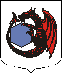 МУНИЦИПАЛЬНОЕ ОБРАЗОВАНИЕ«КУЗЬМОЛОВСКОЕ ГОРОДСКОЕ ПОСЕЛЕНИЕ»ВСЕВОЛОЖСКОГО МУНИЦИПАЛЬНОГО РАЙОНАЛЕНИНГРАДСКОЙ ОБЛАСТИА Д М И Н И С Т Р А Ц И ЯП О С Т А Н О В Л Е Н И Е16.12.2022_	№246г.п. КузьмоловскийОб утверждении муниципальной программы «Архитектура, градостроительство, управление муниципальным имуществом и земельными ресурсами» на 2023-2025 годы Всеволожского муниципального	 района Ленинградской области»В соответствии с Федеральным законом от 06.10.2003 № 131-ФЗ «Об общих принципах организации местного самоуправления в Российской Федерации», Уставом МО «Кузьмоловское ГП», постановлением администрации от 24.11.2020 № 155 «Об утверждении Порядка разработки, реализации и оценки эффективности муниципальных программ муниципального образования «Кузьмоловское городское поселение» Всеволожского муниципального района Ленинградской области», администрация муниципального образования «Кузьмоловское городское поселение» Всеволожского муниципального района Ленинградской областиПОСТАНОВЛЯЕТ:Утвердить муниципальную программу «Архитектура, градостроительство, управление муниципальным имуществом и земельными ресурсами муниципального образования «Кузьмоловское городское поселение» на 2023-2025 годы Всеволожского муниципального района Ленинградской области», согласно приложению.Постановление от 13 октября 2021 года №124 «Об утверждении муниципальной программы «Архитектура, градостроительство, управление муниципальным имуществом и земельными ресурсами» на 2022-2024 годы Всеволожского муниципального района Ленинградской области» считать утратившим силу с 01 января 2023 года.Настоящее постановление подлежит официальному опубликованию в газете «Кузьмоловский вестник».Настоящее постановление вступает в силу со дня его официального опубликования и распространяет свое действие на правоотношения, возникшие с 1 января 2023 года.Контроль исполнения настоящего постановления оставляю за собой.Глава администрации                                                                                        Д.В.КобзевПриложениек постановлению администрацииМО «Кузьмоловское ГП»от 16.12.2022 №246Муниципальная программа «Архитектура, градостроительство, управление муниципальным имуществом и земельными ресурсами муниципального образования «Кузьмоловское городское поселение» на 2023-2025 годы Всеволожского муниципального района Ленинградской области»ПАСПОРТ ПРОГРАММЫ1. Общая характеристика, основные проблемы и прогноз развития сферы реализации программыМуниципальная программа - документ стратегического планирования, содержащий комплекс планируемых мероприятий, взаимоувязанных по задачам, срокам осуществления, исполнителям и ресурсам и обеспечивающих наиболее эффективное достижение целей и решение задач социально-экономического развития муниципального образования.Управление муниципальным имуществом является неотъемлемой частью деятельности администрации МО «Кузьмоловское ГП» ВМР по решению экономических и социальных задач, укреплению финансовой системы, обеспечивающей повышение уровня и качества жизни населения.Доходы от распоряжения и использования имущества и земли являются одним из источников собственных доходов бюджета муниципального района.Работа с муниципальным имуществом подчинена достижению цели - получение максимального дохода в бюджет муниципального образования путем сдачи в аренду и продажи неиспользуемого (свободного) муниципального имущества и земельных участков, в т.ч. находящихся в муниципальной собственности.В сфере управления и распоряжения муниципальной собственностью муниципального образования имеется ряд проблем, которые необходимо решить в ближайшей перспективе:- отсутствие технической документации на часть объектов недвижимого имущества. Данное обстоятельство сдерживает процессы по государственной регистрации прав собственности муниципального образования «Кузьмоловское ГП» ВМР на объекты недвижимого имущества, соответственно отрицательно сказывается на вовлечении таких объектов в экономический оборот, на принятии решений о приватизации, разделе земельных участков, разграничении государственной собственности на земельные участки;- неэффективное использование отдельных объектов муниципальной собственности муниципального образования «Кузьмоловское ГП» ВМ;- достижение плановых показателей по получению доходов бюджета муниципального образования «Кузьмоловское ГП» ВМР от аренды муниципального имущества зависит от изменений нормативной правовой базы, экономических факторов, влияющих на платежеспособность арендаторов, выкуп имущества, в том числе земельных участков;- достижение плановых показателей по получению доходов бюджета муниципального образования «Кузьмоловское ГП» ВМР от продажи земельных участков зависит от того, что продажа земельных участков носит исключительно заявительный характер. Прогнозировать количество поданных заявлений на выкуп земельных участков, а также по каким ставкам в соответствии с нормами действующего законодательства будет произведен расчет выкупной стоимости не представляется возможным, соответственно не представляется возможным прогнозировать поступления от продажи земельных участков, прогнозы носят условный характер;- отсутствие координатного описания границ вызывает трудности при оформлении прав на земельные участки и иные объекты недвижимого имущества, тем самым, не позволяя эффективно их использовать, в том числе в экономическом и (или) социальном развитии.Решение вышеуказанных проблем в рамках программы позволит более эффективно управлять муниципальным имуществом, иметь объективную информацию об объектах недвижимого имущества, увеличить доходную часть бюджета района, а также значительно повысит эффективность расходования бюджетных средств, качество управления муниципальной собственностью, что будет способствовать более эффективному и ответственному планированию расходов бюджета.Прогноз развития предусматривает:-создание условий для устойчивого развития территории Кузьмоловского городского поселения- полное, рациональное, эффективное использование муниципального имущества, земельных ресурсов,- реализацию полномочий в сфере градостроительной деятельности, земельно-имущественных отношений и муниципального контроля,- реализацию федеральных целевых моделей упрощения процедур ведения бизнеса и повышения инвестиционной привлекательности субъектов Российской Федерации,- реализацию генерального плана муниципального образования,- создание условий для реализации 75-оз от 17.07.2018 и 105-оз от 14.10.20082. Приоритеты государственной (муниципальной) политики в сфере реализации программыПриоритеты в сфере управления муниципальной собственностью муниципального образования сформированы с учетом целей и задач, поставленных в следующих стратегических документах и нормативно-правовых актах:- Федеральный закон от 06.10.2003 года № 131-ФЗ «Об общих принципах организации местного самоуправления в Российской Федерации»;- Федеральный закон от 29.07.1998 года № 135-ФЗ «Об оценочной деятельности»;- Федеральный закон от 21.12.2001 года № 178-ФЗ «О приватизации государственного и муниципального имущества»;Реализация Программы будет осуществляться в соответствии со следующими основными приоритетами:- вовлечение земли и недвижимости в хозяйственный оборот;- увеличение доходов от использования имущества и земельных участков;- совершенствование системы учета имущества муниципального образования;- проведение работ по регистрации прав муниципальной собственности на объекты недвижимости, включая земельные участки.3. Перечень целевых показателей (индикаторов) муниципальной программыСведения о показателях (индикаторах) муниципальной программы и их значениях4. План мероприятий по реализации муниципальной программыПлан мероприятий по реализациимуниципальной программы «Архитектура, градостроительство, управление муниципальным имуществом и земельными ресурсами» муниципального образования «Кузьмоловское городское поселение» Всеволожского муниципального района Ленинградской области5.  Методика оценки эффективности муниципальной программыОценка эффективности реализации муниципальной программы производится администрацией МО «Кузьмоловское городское поселение», в соответствии  постановлением администрации муниципального образования «Кузьмоловское городское поселение» Всеволожского муниципального района Ленинградской области от 24.11.2020 № 155 «Об утверждении Порядка разработки, реализации и оценки эффективности муниципальных программ муниципального образования «Кузьмоловское городское поселение» Всеволожского муниципального района Ленинградской области».Эффективность реализации программы в целом оценивается по результатам достижения установленных значений каждого из основных показателей по годам по отношению к предыдущему году и нарастающим итогом к базовому году. 	Единица измерения может быть выражена в процентах, рублях, километрах и ином измерении.Значение индекса определяется путем соотношения показателя на начало реализации программы к показателю на отчетный период.Уровень эффективности определяется из следующих показателей индекса:-  при эффективности 90% и более - с высоким уровнем;-  при эффективности 70-90% - с удовлетворительным уровнем;-  при эффективности менее 70% - с неудовлетворительным уровнем.Полное наименование муниципальной программыМуниципальная программа «Архитектура, градостроительство, управление муниципальным имуществом и земельными ресурсами» муниципального образования «Кузьмоловское городское поселение» на 2023-2025 годы Всеволожского муниципального района Ленинградской области» (далее – Программа)Ответственный исполнитель муниципальной программы Администрация муниципального образования «Кузьмоловское городское поселение» Всеволожского муниципального района Ленинградской области - Отдел архитектуры, градостроительства и земельно – имущественных отношений.Соисполнители муниципальной программы Финансово-экономические отделУчастники муниципальной программы Ответственный исполнитель муниципальной программы,соисполнители муниципальной программыЦели муниципальной программы -создание условий для устойчивого развития территории Кузьмоловского городского поселения- полное, рациональное, эффективное использование муниципального имущества, земельных ресурсов,- реализация полномочий в сфере градостроительной деятельности и земельно-имущественных отношений,- реализация федеральных целевых моделей упрощения процедур ведения бизнеса и повышения инвестиционной привлекательности субъектов Российской Федерации,- реализация генерального плана муниципального образования,- создание условий для реализации 75-оз от 17.07.2018 и 105-оз от 14.10.2008Задачи муниципальной программы 1. Реализация Генерального плана муниципального образования в части осуществления процедуры передачи земель Министерства Обороны на баланс Кузьмоловского городского поселения, предусмотренной в соответствии с генеральным планом муниципального образования, в том числе формирование земельных участков, подлежащих передаче на баланс муниципального образования, включение таких участков в реестр имущества муниципального образования, внесение сведений о правах на такие участки в ЕГРН;2. Разработка графических и текстовых описаний местоположения границ г. п. Кузьмоловский, подлежащих внесению в Единый государственный реестр недвижимости, с учетом переданных земельных участков, и внесение сведений о местоположении границ населённых пунктов в ЕГРН;3. Осуществление работ по подготовке проекта изменений в Правила землепользования и застройки в целях приведения правил землепользования и застройки муниципального образования в соответствие утвержденным изменениям в генеральный план поселения;4. Внесение сведений о границах территориальных зон в ЕГРН, с учетом согласованных и утвержденных в установленном законом порядке изменений;5. Выполнение инженерных изысканий и разработка документации по планировке территории (проектов планировки и проектов межевания территории) – переданных на баланс администрации земельных участков в соответствии с генеральным планом поселения;6. Предоставление отдельным категориям граждан сформированных земельных участков для индивидуального жилищного строительства, в соответствии с согласованными и утвержденными в установленном законом порядке проектами планировки и межевания территории;7. Подготовка, изготовление чертежей градостроительных планов земельных участков, расположенных на территории Кузьмоловского городского поселения;8. Осуществление необходимых измерительных работ в целях подготовки обмера площади земельного участка при составлении актов проверки соблюдения требований земельного законодательства и подготовка схематических чертежей земельных участков;9. Внесение в ЕГРН сведений о местоположении линейных объектов недвижимости реестра муниципального имущества;10. Осуществление работ по формированию земельных участков под объектами недвижимости, состоящими в реестре муниципального имущества и оформление прав собственности муниципального образования на такие земельные участки;11. Осуществление работ по оформлению и регистрации прав собственности муниципального образования на земельные участки, сформированные ранее под объектами недвижимости, состоящими в реестре муниципального образования;12. Реализация прогнозного плана приватизации муниципального имущества на прогнозный период;13. Проведение аукционов по продаже земельных участков на право заключения договоров аренды земельных участков, на право заключения договоров купли-продажи земельных участков; Целевые показатели, индикаторы - общее количество земельных участков, сформированных в соответствии с генеральным планом муниципального образования, в целях передачи из имущества Министерства Обороны в имущество администрации поселения;- количество включенных в реестр имущества муниципального образования земельных участков, переданных из состава земель Минобороны;- количество разработанных графических и текстовых описаний местоположения границ г. п. Кузьмоловский, подлежащих внесению в Единый государственный реестр недвижимости, с учетом переданных земельных участков;и внесение сведений о местоположении границ населённых пунктов в ЕГРН;- наличие проекта правил землепользования и застройки муниципального образования соответствующих изменениям в генеральный план муниципального образования;- внесение сведений о границах территориальных зон в ЕГРН, с учетом согласованных и утвержденных в установленном законом порядке изменений;- количество разработанных проектов планировки и проектов межевания территории;- количество предоставленных сформированных земельных участков, в соответствии с согласованными и утвержденными в установленном законом порядке проектами планировки и межевания территории;- количество подготовленных, изготовленных чертежей градостроительных планов земельных участков, расположенных на территории Кузьмоловского городского поселения;- количество необходимых измерительных работ (обмер площади земельного участка, обмер параметров зданий, строений, сооружений) при составлении актов проверки соблюдения требований земельного законодательства и подготовке схематических чертежей земельных участков при осуществлении муниципального земельного контроля;- количество необходимых измерительных работ (обмер площади земельного участка, обмер параметров зданий, строений, сооружений) при осуществлении муниципального контроля;- количество линейных объектов недвижимости, состоящих в реестре муниципального имущества, сведения о местоположении которых внесенных в ЕГРН, в том числе автомобильных дорог, теплосетей, канализационных сетей, водопроводных сетей;- количество сформированных земельных участков под объектами недвижимости, состоящими в реестре муниципального имущества и оформление прав собственности муниципального образования на такие земельные участки;- количество земельных участков, ранее сформированных, на которые зарегистрировано право собственности;- количество отчетов о рыночной стоимости объектов недвижимости;- количество аукционов на право заключения договоров купли-продажи объектов муниципального имущества, в соответствии с реализацией прогнозного плана приватизации муниципального имущества на прогнозный период;- количество аукционов по продаже земельных участков на право заключения договоров аренды земельных участков, на право заключения договоров купли-продажи земельных участков Этапы и сроки реализации муниципальной программы2023-2025 годыФинансовое обеспечение муниципальной программы - всего, в том числе по источникам финансированияОбщий объем финансирования по муниципальной программе составляет за счет средств бюджета Кузьмоловского городского поселения – 10 820 000 руб., в том числе по годам:2023 год – 3 540 000 руб.,2024 год – 3 640 000 руб.,2025 год – 3 640 000 руб.Ожидаемые результаты реализации муниципальной программы- общее количество земельных участков, сформированных в соответствии с генеральным планом муниципального образования, в целях передачи из имущества Министерства Обороны в имущество администрации поселения – 2;- количество включенных в реестр имущества муниципального образования земельных участков, переданных из состава земель Минобороны – 3;- количество разработанных графических и текстовых описаний местоположения границ г. п. Кузьмоловский, подлежащих внесению в Единый государственный реестр недвижимости, с учетом переданных земельных участков,и внесение сведений о местоположении границ населённых пунктов в ЕГРН - 1;- Наличие правил землепользования и застройки муниципального образования соответствующих изменениям в генеральный план муниципального образования;- внесение сведений о границах территориальных зон в ЕГРН, с учетом согласованных и утвержденных в установленном законом порядке изменений – 5;- выполненные инженерные изыскания, обеспечивающие подготовку проектов планировки и межевания территории;- количество разработанных проектов планировки и проектов межевания территории – 2;- количество предоставленных отдельным категориям граждан земельных участков для индивидуального жилищного строительства, сформированных в соответствии с согласованными и утвержденными в установленном законом порядке проектами планировки и межевания территории:в соответствии с 75-оз от 17.07.2018 – 39, в соответствии с 105-оз от 14.10.2008 – 15;- количество подготовленных чертежей градостроительных планов земельных участков, расположенных на территории Кузьмоловского городского поселения – 60;- количество необходимых измерительных работ (обмер площади земельного участка, обмер параметров зданий, строений, сооружений) при составлении актов проверки соблюдения требований земельного законодательства и подготовка схематических чертежей земельных участков при осуществлении муниципального земельного контроля – 45;- количество необходимых измерительных работ (обмер площади земельного участка, обмер параметров зданий, строений, сооружений) при осуществлении муниципального контроля – 15;- количество линейных объектов недвижимости, состоящих в реестре муниципального имущества, сведения о местоположении которых внесенных в ЕГРН– 258, из них 42 автомобильные дороги (исправление реестровой ошибки), 37 (теплосети), 81 (водопроводные сети), 98 (канализационные сети).- количество сформированных земельных участков под объектами недвижимости, состоящими в реестре муниципального имущества и оформление прав собственности муниципального образования на такие земельные участки – 6,- количество земельных участков, ранее сформированных на которые зарегистрировано право собственности – 16,- количество отчетов о рыночной стоимости объектов недвижимости – 20,- количество аукционов на право заключения договоров купли-продажи объектов муниципального имущества, в соответствии с реализацией прогнозного плана приватизации муниципального имущества на прогнозный период,- количество аукционов по продаже земельных участков на право заключения договоров аренды земельных участков, на право заключения договоров купли-продажи земельных участков N    п/пЦель муниципальной программыЗадача муниципальной программыПоказатель (индикатор), соответствующий задаче и целиЕд. измеренияЗначение показателей (индикаторов)Значение показателей (индикаторов)Значение показателей (индикаторов)Значение показателей (индикаторов)N    п/пЦель муниципальной программыЗадача муниципальной программыПоказатель (индикатор), соответствующий задаче и целиЕд. измеренияБазовый период (2023 год)Первый год реализации2023Второй год реализации2024Третий год реализации20251234567891- реализация генерального плана муниципального образования,- создание условий для устойчивого развития территории - реализация полномочий в сфере градостроительной деятельности и земельно-имущественных отношений,- создание условий для реализации 75-оз от 17.07.2018 и 105-оз от 14.10.2008реализация Генерального плана муниципального образования в части осуществления процедуры передачи земель Министерства Обороны на баланс Кузьмоловского городского поселения, предусмотренной в соответствии с генеральным планом муниципального образования, в том числе формирование земельных участков, подлежащих передаче на баланс муниципального образования, включение таких участков в реестр имущества муниципального образования, внесение сведений о правах на такие участки в ЕГРН,общее количество земельных участков, сформированных в соответствии с генеральным планом муниципального образования, в целях передачи из имущества Министерства Обороны в имущество администрации поселения з/у22--2- реализация генерального плана муниципального образования,- реализация полномочий в сфере градостроительной деятельности и земельно-имущественных отношений,- создание условий для реализации 75-оз от 17.07.2018 и 105-оз от 14.10.2008Разработка графических и текстовых описаний местоположения границ г. п. Кузьмоловский, подлежащих внесению в Единый государственный реестр недвижимости, с учетом переданныхземельных участков,и внесение сведений о местоположении границ населённых пунктов в ЕГРНкол-воЕд.111-3- реализация полномочий в сфере градостроительной деятельности и земельно-имущественных отношений,- создание условий для реализации 75-оз от 17.07.2018 и 105-оз от 14.10.2008Осуществление работ по подготовке проекта изменений в Правила землепользования и застройки в целях приведения правил землепользования и застройки муниципального образования в соответствие утвержденным изменениям в генеральный план поселения,проект изменений в Правила землепользования и застройки в целях приведения правил землепользования и застройки муниципального образования в соответствие утвержденным изменениям в генеральный план поселения,Ед.11--4- полное, рациональное, эффективное использование муниципального имущества, - реализация полномочий в сфере градостроительной деятельности и земельно-имущественных отношений,- реализация федеральных целевых моделей упрощения процедур ведения бизнеса и повышения инвестиционной привлекательности субъектов Российской Федерации,Внесение в ЕГРН сведений о местоположении линейных объектов недвижимости реестра муниципального имущества,количество линейных объектов недвижимости, состоящих в реестре муниципального имущества, сведения о местоположении которых внесенных в ЕГРН, из них: теплосетиед.171720205- полное, рациональное, эффективное использование муниципального имущества, - реализация полномочий в сфере градостроительной деятельности и земельно-имущественных отношений,- реализация федеральных целевых моделей упрощения процедур ведения бизнеса и повышения инвестиционной привлекательности субъектов Российской ФедерацииВнесение в ЕГРН сведений о местоположении линейных объектов недвижимости реестра муниципального имущества,количество линейных объектов недвижимости, состоящих в реестре муниципального имущества, сведения о местоположении которых внесенных в ЕГРН, из них: водопроводные сетиед.404041416- полное, рациональное, эффективное использование муниципального имущества, - реализация полномочий в сфере градостроительной деятельности и земельно-имущественных отношений,- реализация федеральных целевых моделей упрощения процедур ведения бизнеса и повышения инвестиционной привлекательности субъектов Российской ФедерацииВнесение в ЕГРН сведений о местоположении линейных объектов недвижимости реестра муниципального имущества,количество линейных объектов недвижимости, состоящих в реестре муниципального имущества, сведения о местоположении которых внесенных в ЕГРН, из них: канализационные сети ед.404058587- полное, рациональное, эффективное использование муниципального имущества, - реализация полномочий в сфере градостроительной деятельности и земельно-имущественных отношений,- реализация федеральных целевых моделей упрощения процедур ведения бизнеса и повышения инвестиционной привлекательности субъектов Российской ФедерацииВнесение в ЕГРН сведений о местоположении линейных объектов недвижимости реестра муниципального имущества,количество линейных объектов недвижимости, состоящих в реестре муниципального имущества, сведения о местоположении которых внесенных в ЕГРН, из них: автомобильные дороги (исправление реестровой ошибки)ед.141414148полное, рациональное, эффективное использование земельных ресурсов,- реализация полномочий в сфере градостроительной деятельности и земельно-имущественных отношений,осуществление необходимых измерительных работ (обмер площади земельного участка, обмер параметров зданий, строений, сооружений) при составлении актов проверки соблюдения требований земельного законодательства и подготовка схематических чертежей земельных участков при осуществлении муниципального земельного контроля количество необходимых измерительных работ (обмер площади земельного участка, обмер параметров зданий, строений, сооружений) при составлении актов проверки соблюдения требований земельного законодательства и подготовка схематических чертежей земельных участков при осуществлении муниципального земельного контроля -Ед.151515159полное, рациональное, эффективное использование муниципального имущества и земельных ресурсов,- реализация полномочий в сфере градостроительной деятельности и земельно-имущественных отношений,осуществление необходимых измерительных работ (обмер площади земельного участка, обмер параметров зданий, строений, сооружений) при составлении актов проверки соблюдения требований земельного законодательства и подготовка схематических чертежей земельных участков при осуществлении муниципального земельного контроляколичество необходимых измерительных работ (обмер площади земельного участка, обмер параметров зданий, строений, сооружений) при осуществлении муниципального контроляЕд.555510реализация полномочий в сфере градостроительной деятельности,реализация федеральных целевых моделей упрощения процедур ведения бизнеса и повышения инвестиционной привлекательности субъектов РФизготовление чертежей градостроительных планов земельных участков, расположенных на территории Кузьмоловского городского поселения.Кол-воЕд. 2020202011полное, рациональное, эффективное использование муниципального имущества, земельных ресурсов,- реализация полномочий в сфере градостроительной деятельности и земельно-имущественных отношенийОсуществление работ по формированию земельных участков под объектами недвижимости, состоящими в реестре муниципального имущества и оформление прав собственности муниципального образования на такие земельные участки,количество сформированных земельных участков под объектами недвижимости, состоящими в реестре муниципального имущества и оформление прав собственности муниципального образования на такие земельные участки Ед.66--12полное, рациональное, эффективное использование муниципального имущества, земельных ресурсов,- реализация полномочий в сфере градостроительной деятельности и земельно-имущественных отношенийОсуществление работ по оформлению и регистрации прав собственности муниципального образования на земельные участки, сформированные ранее под объектами недвижимости, состоящими в реестре муниципального образования.количество земельных участков под объектами недвижимости, состоящими в реестре муниципального имущества, ранее сформированных, на которые оформлены права собственности муниципального образования на такие земельные участки Ед.1616--13полное, рациональное, эффективное использование муниципального имущества, земельных ресурсов,- реализация полномочий в сфере градостроительной деятельности и земельно-имущественных отношенийРеализация прогнозного плана приватизации муниципального имущества на прогнозный период. Проведение аукционов по продаже земельных участков на право заключения договоров аренды земельных участков, на право заключения договоров купли-продажи земельных участковПодготовка отчетов о рыночной стоимости объектов недвижимого имуществаЕд.6666Наименование мероприятия программыГод реализацииСумма расходов (руб.)Сумма расходов (руб.)Сумма расходов (руб.)Сумма расходов (руб.)Ответственный исполнитель мероприятияНаименование мероприятия программыГод реализациивсегофедеральный бюджетобластной бюджет Ленинградской областиместный бюджетОтветственный исполнитель мероприятия1234567Кадастровые работы по формированию земельных участков под объектами недвижимости, состоящими в реестре муниципального имущества и оформление прав собственности муниципального образования на такие земельные участки (подготовка схем расположения на КПТ и межевых планов)2023150 000--150 000Отдел архитектуры, градостроительства и земельно – имущественных отношенийКадастровые работы по формированию земельных участков под объектами недвижимости, состоящими в реестре муниципального имущества и оформление прав собственности муниципального образования на такие земельные участки (подготовка схем расположения на КПТ и межевых планов)20240--0Отдел архитектуры, градостроительства и земельно – имущественных отношенийКадастровые работы по формированию земельных участков под объектами недвижимости, состоящими в реестре муниципального имущества и оформление прав собственности муниципального образования на такие земельные участки (подготовка схем расположения на КПТ и межевых планов)20250--0Отдел архитектуры, градостроительства и земельно – имущественных отношенийРазработка графического и текстового описаний местоположения границ г. п. Кузьмоловский, подлежащих внесению в Единый государственный реестр недвижимости, с учетом переданных земельных участков, и внесение сведений о местоположении границ населённых пунктов в ЕГРН202340 000--40 000Отдел архитектуры, градостроительства и земельно – имущественных отношенийРазработка графического и текстового описаний местоположения границ г. п. Кузьмоловский, подлежащих внесению в Единый государственный реестр недвижимости, с учетом переданных земельных участков, и внесение сведений о местоположении границ населённых пунктов в ЕГРН20240--0Отдел архитектуры, градостроительства и земельно – имущественных отношенийРазработка графического и текстового описаний местоположения границ г. п. Кузьмоловский, подлежащих внесению в Единый государственный реестр недвижимости, с учетом переданных земельных участков, и внесение сведений о местоположении границ населённых пунктов в ЕГРН20250--0Отдел архитектуры, градостроительства и земельно – имущественных отношенийПодготовка отчетов о рыночной стоимости объектов недвижимого имущества.2023150 000--150 000Отдел архитектуры, градостроительства и земельно – имущественных отношений.Подготовка отчетов о рыночной стоимости объектов недвижимого имущества.2024150 000--150 000Отдел архитектуры, градостроительства и земельно – имущественных отношений.Подготовка отчетов о рыночной стоимости объектов недвижимого имущества.2025150 000--150 000Отдел архитектуры, градостроительства и земельно – имущественных отношений.Внесение в ЕГРН сведений о местоположении линейных объектов недвижимости реестра муниципального имущества: автомобильные дороги (подготовка технических планов, устранение реестровых ошибок)2023560 000--560 000Отдел архитектуры, градостроительства и земельно – имущественных отношенийВнесение в ЕГРН сведений о местоположении линейных объектов недвижимости реестра муниципального имущества: автомобильные дороги (подготовка технических планов, устранение реестровых ошибок)2024560 000--560 000Отдел архитектуры, градостроительства и земельно – имущественных отношенийВнесение в ЕГРН сведений о местоположении линейных объектов недвижимости реестра муниципального имущества: автомобильные дороги (подготовка технических планов, устранение реестровых ошибок)2025560 000--560 000Отдел архитектуры, градостроительства и земельно – имущественных отношенийВнесение в ЕГРН сведений о местоположении линейных объектов недвижимости реестра муниципального имущества: газопроводы (подготовка технических планов)2023150 000--150 000Отдел архитектуры, градостроительства и земельно – имущественных отношенийВнесение в ЕГРН сведений о местоположении линейных объектов недвижимости реестра муниципального имущества: газопроводы (подготовка технических планов)20240--0Отдел архитектуры, градостроительства и земельно – имущественных отношенийВнесение в ЕГРН сведений о местоположении линейных объектов недвижимости реестра муниципального имущества: газопроводы (подготовка технических планов)20250--0Отдел архитектуры, градостроительства и земельно – имущественных отношенийНеобходимые измерительные работы (обмер площади земельного участка, обмер параметров зданий, строений, сооружений) при составлении актов проверки соблюдения требований земельного законодательства и подготовке схематических чертежей земельных участков при осуществлении муниципального земельного контроля2023150 000--150 000Отдел архитектуры, градостроительства и земельно – имущественных отношенийНеобходимые измерительные работы (обмер площади земельного участка, обмер параметров зданий, строений, сооружений) при составлении актов проверки соблюдения требований земельного законодательства и подготовке схематических чертежей земельных участков при осуществлении муниципального земельного контроля2024150 000--150 000Отдел архитектуры, градостроительства и земельно – имущественных отношенийНеобходимые измерительные работы (обмер площади земельного участка, обмер параметров зданий, строений, сооружений) при составлении актов проверки соблюдения требований земельного законодательства и подготовке схематических чертежей земельных участков при осуществлении муниципального земельного контроля2025150 000--150 000Отдел архитектуры, градостроительства и земельно – имущественных отношенийНеобходимые измерительные работы (обмер площади земельного участка, обмер параметров зданий, строений, сооружений) при осуществлении муниципального контроля2023100 000--100 000Отдел архитектуры, градостроительства и земельно – имущественных отношенийНеобходимые измерительные работы (обмер площади земельного участка, обмер параметров зданий, строений, сооружений) при осуществлении муниципального контроля2024100 000--100 000Отдел архитектуры, градостроительства и земельно – имущественных отношенийНеобходимые измерительные работы (обмер площади земельного участка, обмер параметров зданий, строений, сооружений) при осуществлении муниципального контроля2025100 000--100 000Отдел архитектуры, градостроительства и земельно – имущественных отношенийВнесение в ЕГРН сведений о местоположении линейных объектов недвижимости реестра муниципального имущества: Теплосети (подготовка технических планов)2023340 000--340 000Отдел архитектуры, градостроительства и земельно – имущественных отношений.Внесение в ЕГРН сведений о местоположении линейных объектов недвижимости реестра муниципального имущества: Теплосети (подготовка технических планов)2024400 000--400 000Отдел архитектуры, градостроительства и земельно – имущественных отношений.Внесение в ЕГРН сведений о местоположении линейных объектов недвижимости реестра муниципального имущества: Теплосети (подготовка технических планов)2025400 000--400 000Отдел архитектуры, градостроительства и земельно – имущественных отношений.Внесение в ЕГРН сведений о местоположении линейных объектов недвижимости реестра муниципального имущества: водопроводные сети (подготовка технических планов)2023800 000--800 000Отдел архитектуры, градостроительства и земельно – имущественных отношений.Внесение в ЕГРН сведений о местоположении линейных объектов недвижимости реестра муниципального имущества: водопроводные сети (подготовка технических планов)2024820 000--820 000Отдел архитектуры, градостроительства и земельно – имущественных отношений.Внесение в ЕГРН сведений о местоположении линейных объектов недвижимости реестра муниципального имущества: водопроводные сети (подготовка технических планов)2025820 000--820 000Отдел архитектуры, градостроительства и земельно – имущественных отношений.Внесение в ЕГРН сведений о местоположении линейных объектов недвижимости реестра муниципального имущества: канализационные сети (подготовка технических планов)2023800 000--800 000Отдел архитектуры, градостроительства и земельно – имущественных отношений.Внесение в ЕГРН сведений о местоположении линейных объектов недвижимости реестра муниципального имущества: канализационные сети (подготовка технических планов)20241 160 000-1 160 000Отдел архитектуры, градостроительства и земельно – имущественных отношений.Внесение в ЕГРН сведений о местоположении линейных объектов недвижимости реестра муниципального имущества: канализационные сети (подготовка технических планов)20251 160 000-1 160 000Отдел архитектуры, градостроительства и земельно – имущественных отношений.Изготовление чертежей градостроительных планов земельных участков, расположенных на территории Кузьмоловского городского поселения2023300 000--300 000Отдел архитектуры, градостроительства и земельно – имущественных отношений.Изготовление чертежей градостроительных планов земельных участков, расположенных на территории Кузьмоловского городского поселения2024300 000--300 000Отдел архитектуры, градостроительства и земельно – имущественных отношений.Изготовление чертежей градостроительных планов земельных участков, расположенных на территории Кузьмоловского городского поселения2025300 000--300 000Отдел архитектуры, градостроительства и земельно – имущественных отношений.Итого20233 540 000--3 540 000Отдел архитектуры, градостроительства и земельно – имущественных отношений.Итого20243 640 000--3 640 000Отдел архитектуры, градостроительства и земельно – имущественных отношений.Итого20253 640 000--3 640 000Отдел архитектуры, градостроительства и земельно – имущественных отношений.Всего по программе.10 820 00010 820 000